ADMINISTRACIÓN ZONAL CALDERÓN 		DIRECCIÓN DE GESTIÓN PARTICIPATIVA DEL DESARROLLOAYUDA MEMORIA UGP – 066Registro fotográfico: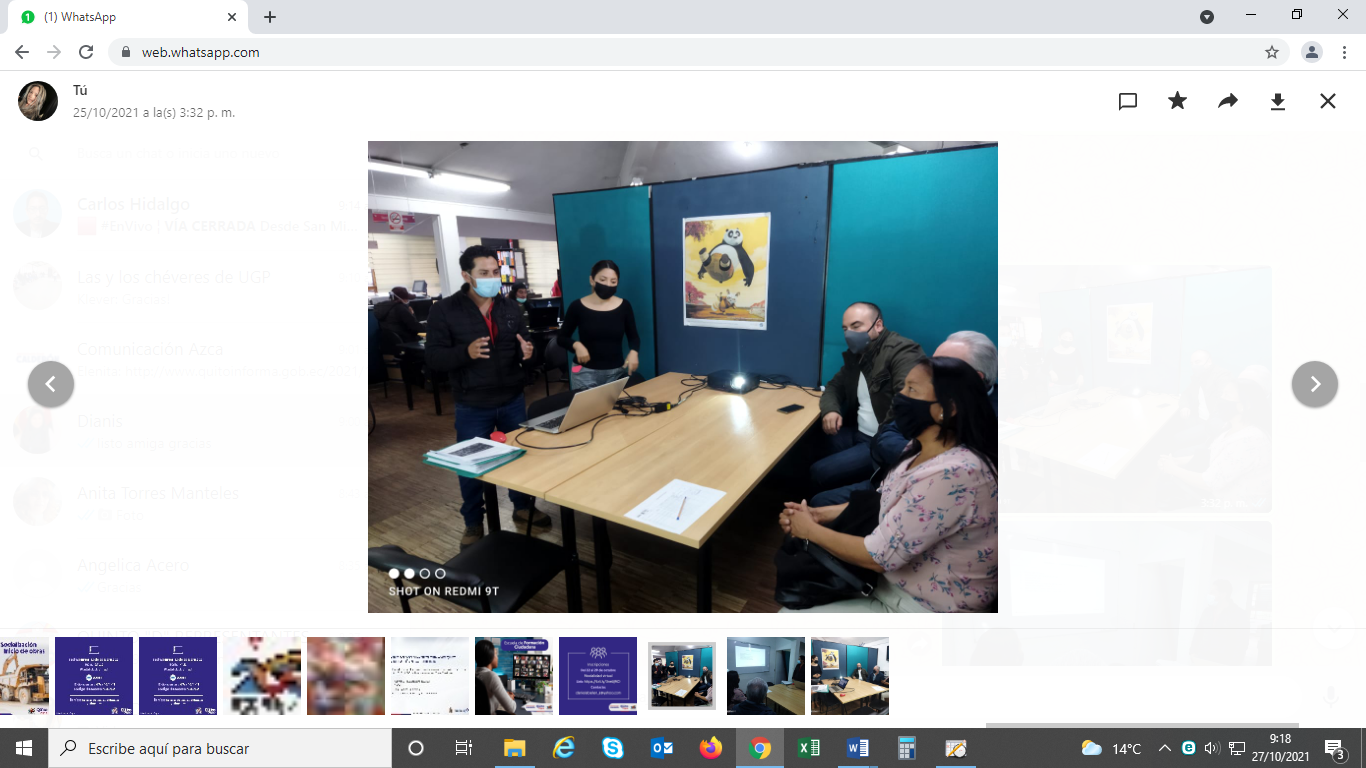 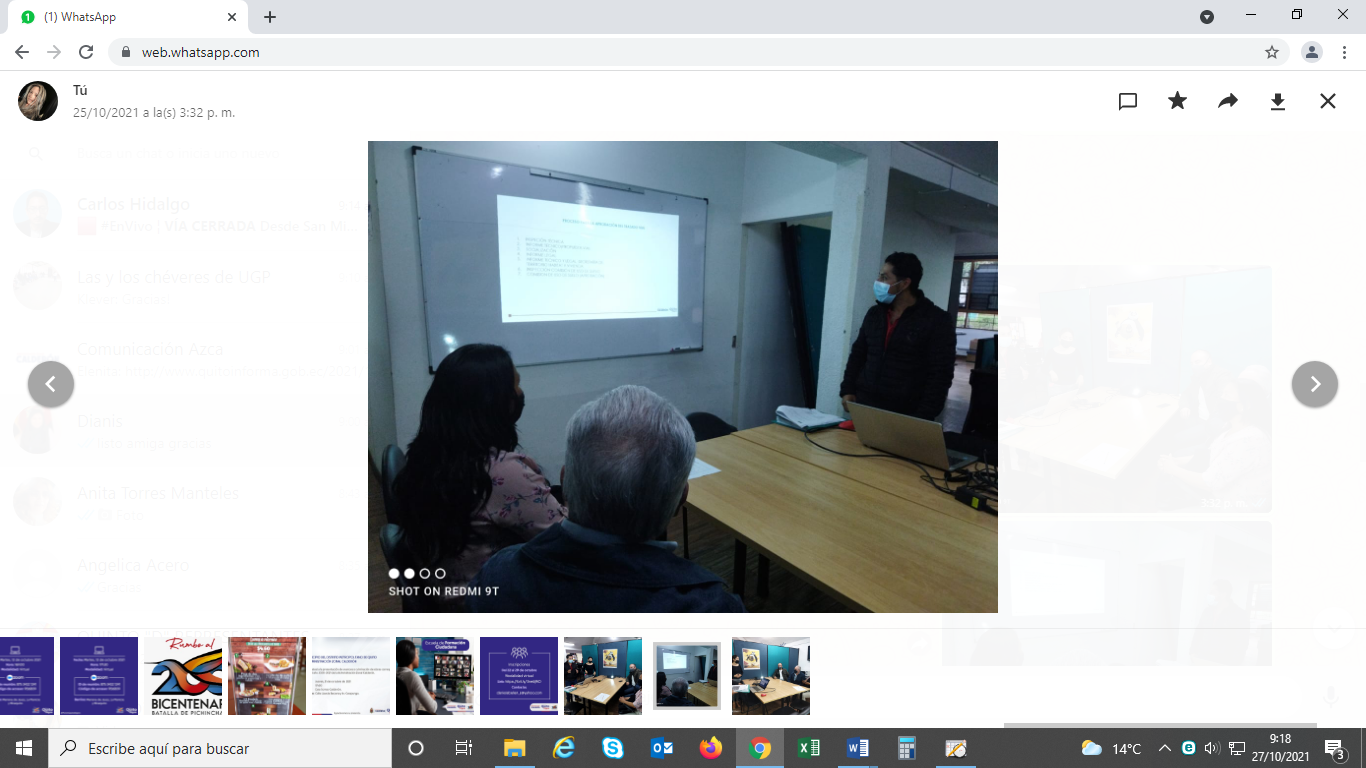 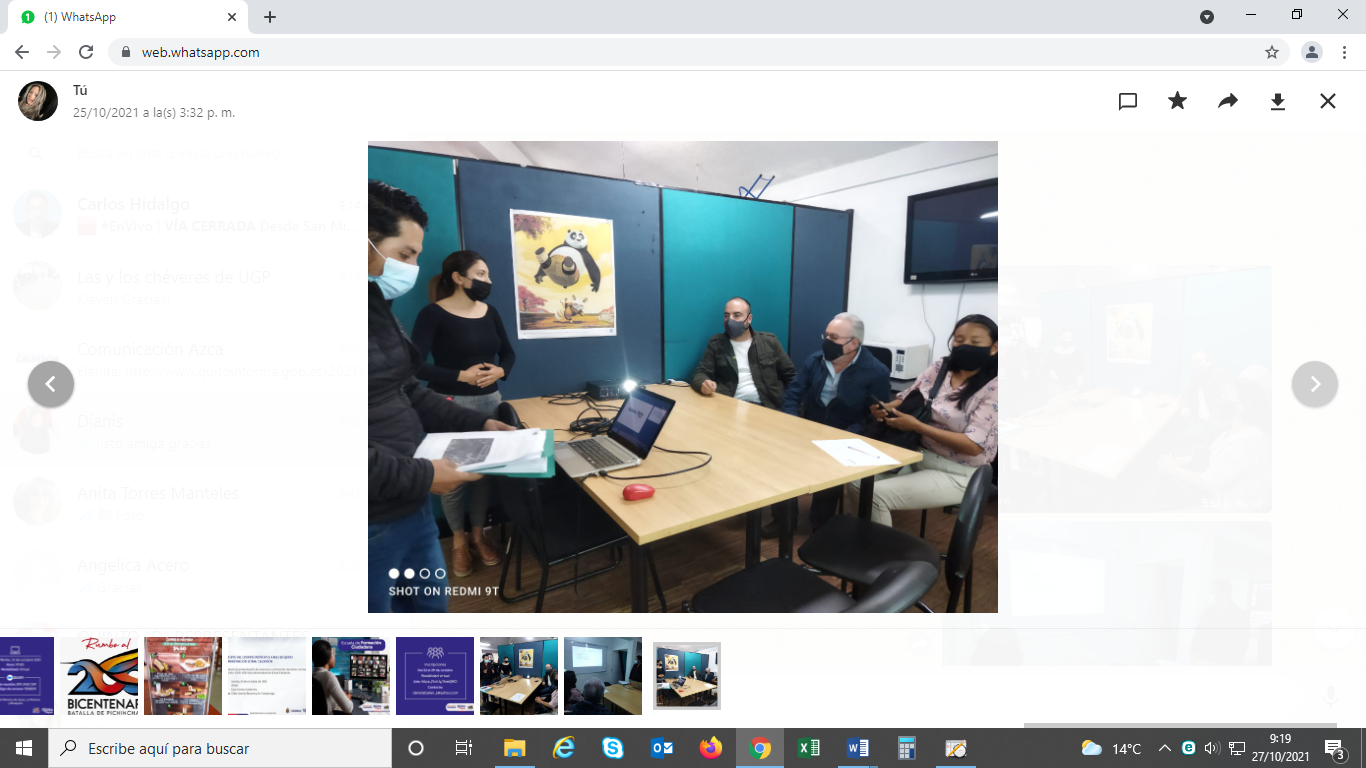 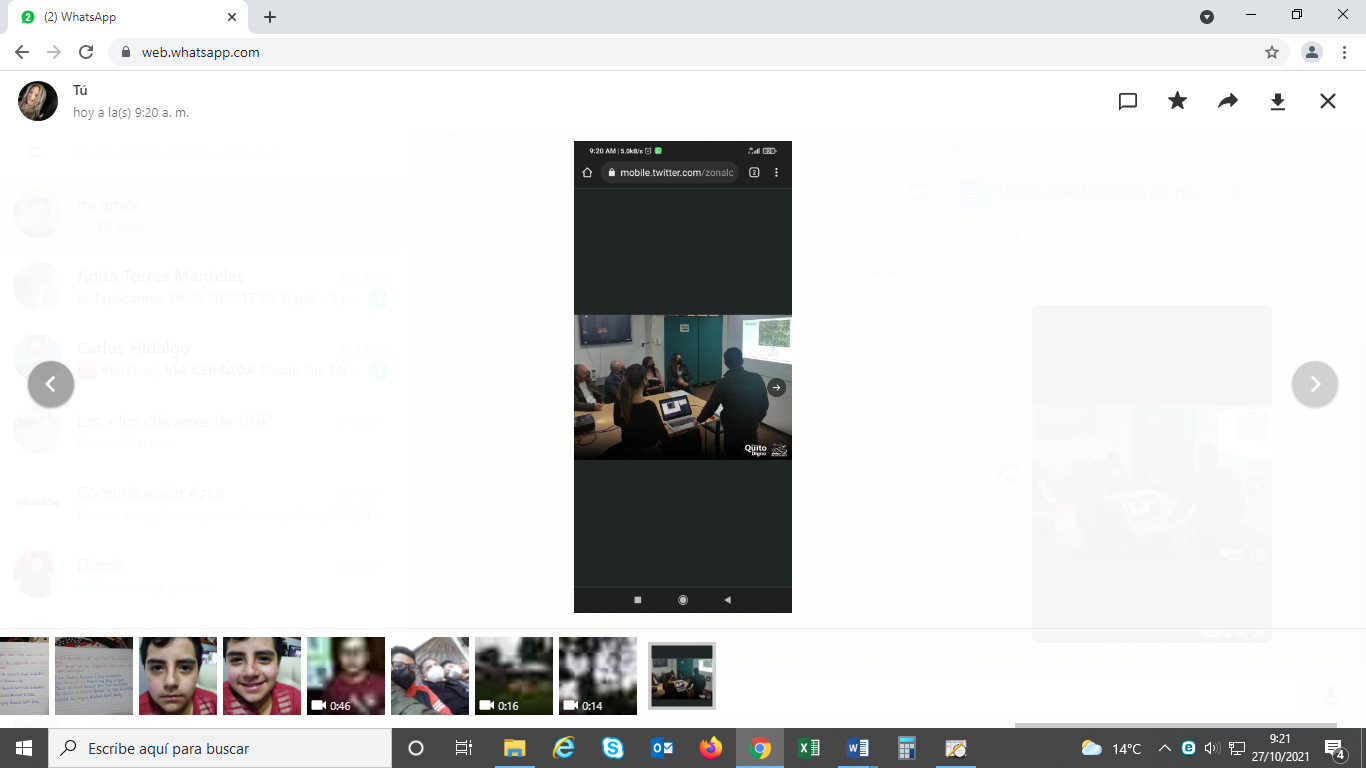 Elaborado por:					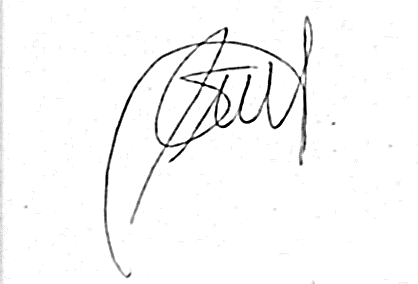 Ing. Daniela Suárez					SERVIDOR MUNICIPAL	UNIDAD DE GESTIÓN PARTICIPATIVA  		Responsable / UnidadDIRECCIÓN DE GESTIÓN PARTICIPATIVA DEL DESARROLLO/ UNIDAD DE GESTIÓN PARTICIPATIVA.DIRECCIÓN DE GESTIÓN PARTICIPATIVA DEL DESARROLLO/ UNIDAD DE GESTIÓN PARTICIPATIVA.DIRECCIÓN DE GESTIÓN PARTICIPATIVA DEL DESARROLLO/ UNIDAD DE GESTIÓN PARTICIPATIVA.DIRECCIÓN DE GESTIÓN PARTICIPATIVA DEL DESARROLLO/ UNIDAD DE GESTIÓN PARTICIPATIVA.DIRECCIÓN DE GESTIÓN PARTICIPATIVA DEL DESARROLLO/ UNIDAD DE GESTIÓN PARTICIPATIVA.Descripción de la ReuniónTemaSOCIALIZACIÓN DE LA APROBACIÓN Y REGULARIZACIÓN   DE LAS VÍAS   “CALLES ELOY ALFARO DELGADO, CALLE S/N (S1B), CALLE SANTIAGO (S1F), CALLE S/N (E4), CALLE S/N (E3I), CALLE S/N (E3H), CALLE MOISES (E3G), ” – BARRIO SECTOR CENTRAL   – PARROQUIA LLANO CHICO.SOCIALIZACIÓN DE LA APROBACIÓN Y REGULARIZACIÓN   DE LAS VÍAS   “CALLES ELOY ALFARO DELGADO, CALLE S/N (S1B), CALLE SANTIAGO (S1F), CALLE S/N (E4), CALLE S/N (E3I), CALLE S/N (E3H), CALLE MOISES (E3G), ” – BARRIO SECTOR CENTRAL   – PARROQUIA LLANO CHICO.SOCIALIZACIÓN DE LA APROBACIÓN Y REGULARIZACIÓN   DE LAS VÍAS   “CALLES ELOY ALFARO DELGADO, CALLE S/N (S1B), CALLE SANTIAGO (S1F), CALLE S/N (E4), CALLE S/N (E3I), CALLE S/N (E3H), CALLE MOISES (E3G), ” – BARRIO SECTOR CENTRAL   – PARROQUIA LLANO CHICO.SOCIALIZACIÓN DE LA APROBACIÓN Y REGULARIZACIÓN   DE LAS VÍAS   “CALLES ELOY ALFARO DELGADO, CALLE S/N (S1B), CALLE SANTIAGO (S1F), CALLE S/N (E4), CALLE S/N (E3I), CALLE S/N (E3H), CALLE MOISES (E3G), ” – BARRIO SECTOR CENTRAL   – PARROQUIA LLANO CHICO.Descripción de la ReuniónAgenda15H00      Bienvenida 15h10      Intervención de Pamela Dueñas Jefe de Territorio y                  Vivienda AZCA15H20      Intervención de Cristian Ampudia Técnico de Territorio                      Hábitad y Vivienda AZCA15H40      Preguntas y Respuestas de asistentes16h00      Cierre 15H00      Bienvenida 15h10      Intervención de Pamela Dueñas Jefe de Territorio y                  Vivienda AZCA15H20      Intervención de Cristian Ampudia Técnico de Territorio                      Hábitad y Vivienda AZCA15H40      Preguntas y Respuestas de asistentes16h00      Cierre 15H00      Bienvenida 15h10      Intervención de Pamela Dueñas Jefe de Territorio y                  Vivienda AZCA15H20      Intervención de Cristian Ampudia Técnico de Territorio                      Hábitad y Vivienda AZCA15H40      Preguntas y Respuestas de asistentes16h00      Cierre 15H00      Bienvenida 15h10      Intervención de Pamela Dueñas Jefe de Territorio y                  Vivienda AZCA15H20      Intervención de Cristian Ampudia Técnico de Territorio                      Hábitad y Vivienda AZCA15H40      Preguntas y Respuestas de asistentes16h00      Cierre Descripción de la ReuniónFecha:  25 de octubre de 2021Fecha:  25 de octubre de 2021Hora: 15:00Duración:16h00Lugar o Plataforma: Auditorio Territorio AZCAObjetivo (s)Socializar con la comunidad y dirigentes del sector el proceso para la aprobación y regularización de las vías “calles Eloy Alfaro Delgado, calle s/n (s1b), calle Santiago (s1f), calle s/n (e4), calle s/n (e3i), calle s/n (e3h), calle Moisés (e3g),” – barrio sector central   – parroquia Llano Chico. Puntos tratadosBienvenidaIntervención de Pamela Dueñas Jefe de Territorio y Vivienda quien indica sobre el Antecedente del proceso para la aprobación y regularización de las vías “calles Eloy Alfaro Delgado, calle s/n (s1b), calle Santiago (s1f), calle s/n (e4), calle s/n (e3i), calle s/n (e3h), calle Moisés (e3g),” – barrio sector central   – parroquia Llano Chico.              Indicando que el señor arquitecto  Nelson Gabriel  Peñafiel Ayala en calidad de                      profesional responsable  de los predios No. 5552094, 551979, 5551977, solicita la                  regularización y apertura y aprobación del trazado vial de las vías. Por lo cual inician con              el proceso respectivo.Interviene Cristian Ampudia técnico del área de Territorio y Vivienda quien indica todo el proceso ejecutado por la jefatura en lo que concierne a la parte técnica. Da a conocer los cortes transversales  y anchos viales acorde a la normativa.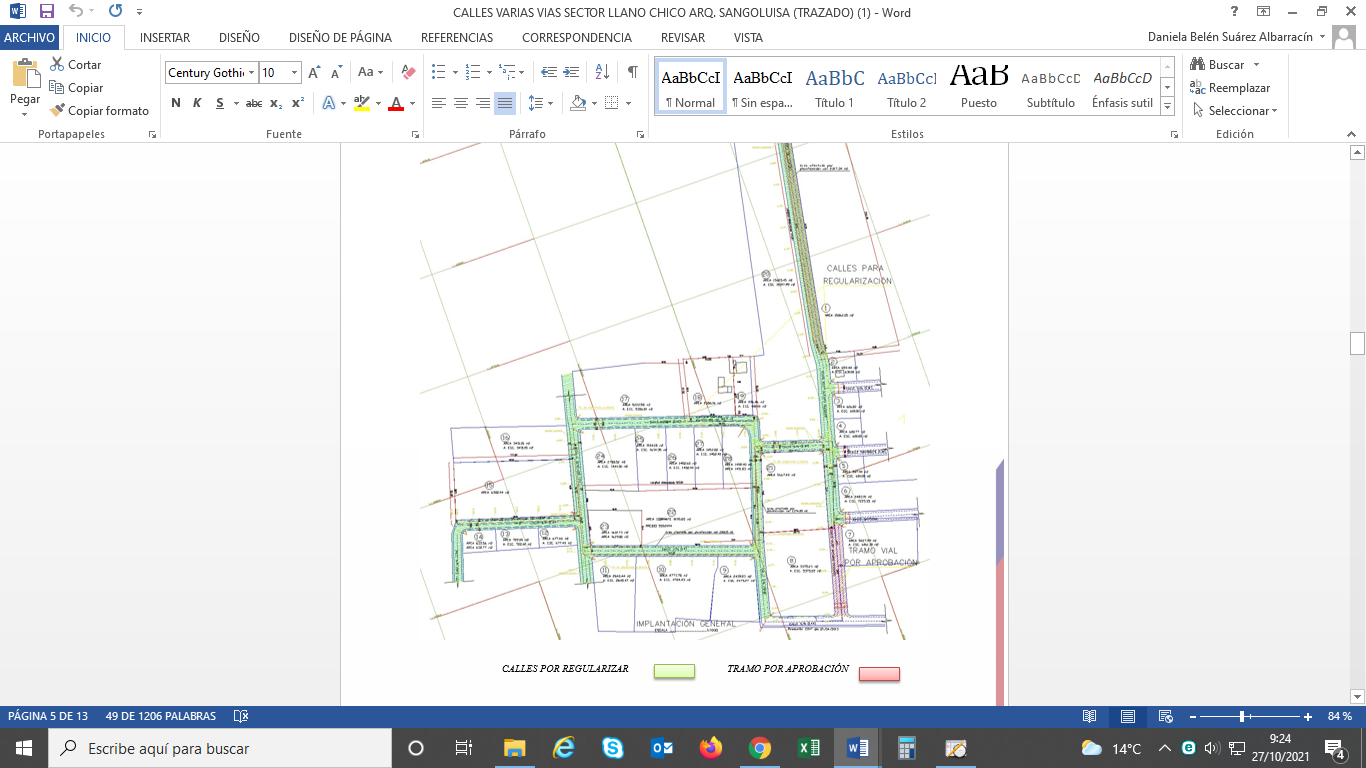 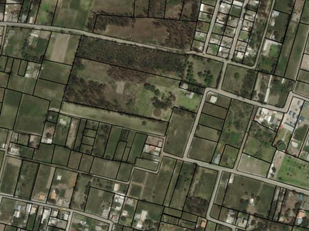 Se indica los pasos para el proceso de aprobación de los trazados viales:Inspección TécnicaInforme Técnico ( Propuesta Vial)Socialización Informe LegalInforme Técnico y Legal de la STHYVInspección de la Comisión de Uso de SueloComisión de Uso de Suelo (aprobación)Consultas de los asistentesConsultan sobre los tiempos que tardaría este procesoSaludos de la Administradora ZonalCierreCONCLUSIONES:La prolongación de las calles beneficiará directamente a los barrios Alvaropamba, El Jardín, Barrio  Santa Ana y  conectarán completamente los anillos viales que beneficia la descongestión vehicular y peatonal de las calles del sector permitiendo una conectividad vial a los usuarios del sector.Los asistentes están muy contentos con la socialización y solicitan que se agilite lo antes posible los procesos.